Thomas Telford School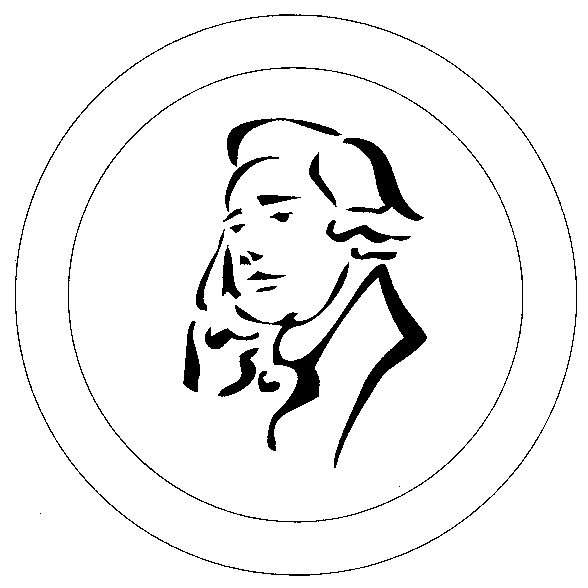 Pupil Premium and Recovery Premium Strategy Statement T PainterUpdated September 2023This statement details our school’s use of pupil premium for the 2023 to 2024 academic year to help improve the attainment of our disadvantaged pupils.It outlines our pupil premium strategy, how we intend to spend the funding in this academic yearand the effect that last year’s spending of pupil premium had within our school.School overviewFunding overview: 2022-2023Part A: Pupil premium strategy plan Statement of intentChallengesThis details the key challenges to achievement that we identified among our disadvantaged pupils for the previous academic year: 2022-2023.Intended outcomes by 2024This explains the outcomes we are aiming for by the end of our current strategy plan, and how we will measure whether they have been achieved.Activity in this academic yearThis details how we intend to spend our pupil premium this academic year to address the challenges listed above.Teaching (for example, CPD, recruitment and retention)Budgeted cost: £62,000Targeted academic support (for example, tutoring, one-to-one support structured interventions)Budgeted cost: £55,000Wider strategies (for example, related to attendance, behaviour, wellbeing)Budgeted cost: £35,000Total budgeted cost: £152,000Part B: Review of outcomes in the previous academic year: 2022-2023Pupil premium strategy outcomesThis details the impact that our pupil premium activity had on pupils in the 2022 to 2023 academic year.Part C: Recovery Premium Strategy Outcomes 2022 – 2023Amount of funding for 2022-23: £31,740DetailDataSchool nameThomas Telford SchoolNumber of pupils in school1604Proportion (%) of pupil premium eligible pupils10%Academic year/years that our current pupil premium strategy plan covers2022-20232023-2024Date this statement was published01/11/2023 Date on which it will be reviewed   30/06/2024Statement authorised bySir Kevin SatchwellPupil premium leadTom PainterDetailAmountPupil premium funding allocation this academic year£127,200Recovery premium funding allocation this academic year£34,500Pupil premium funding carried forward from previous years (enter £0 if not applicable)£0Total budget for this academic yearIf your school is an academy in a trust that pools this funding, state the amount available to your school this academic year£161,700Challenge numberDetail of challenge1As a result of the pandemic, the school must ensure that academic catch-up is implemented as required, to maximise the progress potential of students in school at all points.2As a result of the pandemic, an increasing range of pastoral issues have been generated, particularly in relation to student well-being.3To ensure that disadvantaged students achieve outcomes comparable to non-disadvantaged students. Whilst some progress has been made to narrow the gap, progress must be sustained. In 2022/23 Thomas Telford School’s Progress 8 figure was -0.08.4In school, there is at present a gap in attendance figures of 2.7% for non-disadvantaged students, relative to their disadvantaged peers. The national attendance for disadvantaged students is 89.7%. The school’s disadvantaged attendance is 92.5% which is above the national picture.5Some students are reluctant to engage in Session 3 opportunities, where they benefit from academic or extra-curricular activities.Intended outcomeSuccess criteriaTo minimise the impact of the Pandemic on lost learning on disadvantaged studentsStudents who need it to receive targeted Session 3, Saturday school, and other intervention, to meet previously expected levels of progress. This will be evidenced on module reports, whether or not students are making expected progress.To ensure that disadvantaged students receive adequate pastoral care to allow them to succeed, including developing the required resilience to deal with adverse situationsStudents to receive enhanced pastoral support, including nurture, and counselling, where appropriate. Successful reintegration to and wide participation in school life will highlight the success.To narrow the difference in progress made by disadvantaged students and their peersGap to reduce from +0.64 difference in P8 figure for disadvantaged students.To maximise attendance of disadvantaged studentsGap to reduce to under 2% from 2022 - 2023 figureTo maximise Session 3 participation among disadvantaged studentsTo carefully monitor numbers of sessions attended with a view to further targeted intervention where necessary. Participation will serve to support and improve academic achievement, social confidence and cultural capital for our disadvantaged learners.ActivityEvidence that supports this approachChallenge number(s) addressedWhole staff CPD through use of PD days and subscription to the National College resources for all staff, including metacognition and independent learningNational College CPD is class-leading and allows on demand access to tailored CPD, or as directed by line managers1, 2Session 3. Targeted academic sessions and enrichment opportunities to be provided.  Academic sessions will ensure the gap between Disadvantaged students and their peers is minimised. Enrichment opportunities, such as music lessons, opportunities to visit the theatre will focus on increasing ‘cultural capital’, again minimising inequality. Focus on recruitment and engagement of Disadvantaged learners for these sessions will be monitored by departments and will form a key agenda item at department meetings.1, 2, 3, 5ECT, SDS and New staff to the school benefit from extensive school induction and ongoing CPDStaff are quickly introduced to school ethos, organisational methods, and expectations in a supportive and collaborative environment. This enables all staff to be readily on board and actively engaged in collaboratively supporting the engagement and progress of our disadvantaged learners.1, 2Curriculum Support – additional teachers in English and MathsSmaller group sizes. Disadvantaged students are disproportionately represented in these groups so benefit from the targeted tuition and smaller group sizes.1, 3, 5AssessmentTo ensure that learners’ starting points are accurately identified upon entry learners are assessed using nationally recognised standardised assessments (Such as GL assessment’s NGRT). Work also takes place in the summer term prior to transition to ascertain learner need of new intake using other relevant national data (Such as SATS). Data generated is shared effectively with staff and enables highly relevant, timely and personalised interventions for learners.1, 3All lesson cover provided in houseThis ensures continuity for students to be taught by subject specialists where possible, and by familiar staff when not. This enables continuity for disadvantaged pupils with subject specialists.1, 2Boys programme resources and CPDTargeting performance of underachieving Y11 boys. 50% of the group are disadvantaged. During the programme the boys benefit from a range of targetted interventions designed to improve and support their social skills, resilience, self esteem and mental health challenges, alongside study skills and academic enrichment. Separate PTs are set up to further support the boys on the programme, enabling enhanced and highly focused pastoral support reflecting the higher presenting need here.1, 2, 3Phonics training planned for key colleagues within English department and the SEND departmentReading age testing identifies learners reading ages. Learners who have a lower than chronological reading age are analysed for phonics gaps. If phonics gaps are identified a daily phonics intervention programme is put into place, using trained teachers. Progress on this is regularly monitored and tracked. Disadvantaged learners make up 80%  of this intervention.1, 3Designated Literacy and numeracy coordinators to lead on projects related to cross curricular skillsSSAT commentary on importance of numeracy. EEF Toolkit: Oracy + 6 months; reading comprehension + 6 months1, 3Generous PPA designation for teaching staff – all to receive at least a full day for planning.Generous PPA for staff with pastoral and additional responsibilities.Allows for carefully planned resources and high-quality teaching performance, and pastoral interventions for our disadvantaged learners.1, 2, 3ActivityEvidence that supports this approachChallenge number(s) addressedLearning Support, counselling and Nurture29% of the students in the nurture group last year were disadvantaged. The School also provided privatecounselling services to students as required, and 24% of the students who received this support last year were disadvantaged.1, 2, 5Targeted class extraction for those requiring itBespoke intervention work to take place, and disadvantaged students will be disproportionately represented in this area. EEF toolkit + 5 months1, 3Session 3 supportStudents can take part in a range of academic and extra-curricular sessions in large group, small group and one-to- one sessions as appropriate. Extensive EEF proof.1, 2, 3, 4, 5Weekend school and Saturday schoolStudents will have the opportunity to attend sessions to receive intervention work. Provision also made for Year 6 transition days. Extensive EEF proof.1, 2, 3National tutoring Programme for those requiring itEEF toolkit + 4 months1, 3ActivityEvidence that supports this approachChallenge number(s) addressedAttendance support – appointment of Attendance OfficerThere is at present a 3% gap between the attendance of disadvantaged students and non-disadvantaged students.4Careers supportDesignated resources to develop road maps for students post 16 and post 181, 2Individualised supportStudents have access to widespread pastoral support: Personal Tutor, Head of Year team, Nurture Room, Careers Department, extensive Session Three programme, Reading Mentors for Year 7s1, 2, 3Sport transportAllows participation of all students in a range of sporting events, which underpins motivation for many students2, 4ICT provisionAll students benefit from extensive investment in ICT infrastructure, and have access to laptop provision when required. Children In Care have a lap top provided for them using virtual school funding.1, 3Reading book provision/libraryProfiling reading leads to the development of literacy across the curriculum. Whole school reading focus in the morning enables designated reading opportunity each day. Peer reading scheme in the library twice weekly supports reading miles and increased reading fluency for pupils who have a lower than chronological reading age.1, 3Extensive provision of extra-curricular performing artsEEF Toolkit + 3 months1, 2, 4Desired outcomesSuccess criteriaImpactTo ensure that the Progress 8 and attainment outcomes for disadvantaged students compare favourably with non-disadvantaged students, narrowing the gap between the cohorts of studentsHow did these compare nationally? To narrow any gap and support TTS learners to achieve at a higher level than the national statistics in this area.Progress 8 score for disadvantaged students:-0.08School Progress 8 score:+0.56To secure portable GCSE qualifications for disadvantaged studentsDid students achieve benchmark numerical grades 4 (pass) and 5 (good pass) in English and mathematics? Are students progressing well in Maths and English?97% achieved 4+ in English and 94% in Maths88% achieved 5+ in English and 77% in MathsTo ensure the attendance of disadvantaged students compares positively with non-disadvantaged students, and to narrow the gap between the cohorts of students.How does attendance compare within Thomas Telford School?Attendance for disadvantaged students 2022-23: 92.5%Overall school attendance 2022-23: 95.2%To continue the positive trend of the percentage of disadvantaged students achieving the EBaccWhat is the students’ Ebacc performance?Ebacc entry: disadvantaged: 100%non -disadvantaged: 98%Average EBacc APS score: 5.74Disadvantaged EBacc APS score: 4.80To ensure students in all year groups remain on track, intervening when necessary, to ensure they are best placed to achieve their targets when they are in Year 11Did students maintain expected progress against indicative grades?Reviewed targets were achieved by all disadvantaged students, although catch up plans will attempt to claw back previously higher progress targets.Review of grading system towards indicative grades for KS4, using FFT targeting has reset expectations. Students no longer graded at KS3 and subject to progress monitoring via enhanced module report. Heads of Year to have oversight of progress.To ensure students who leave the school at the end of Year 11 gone on to education, training or employment.Are all our school leavers in education, training or employment?100% of students who left at the end of Year 11 are in education, training or employment (no NEETs). This is due to expert advice and support from the Careers. Desired outcomesSuccess criteriaImpactCatch up strategies utilised to ensure students make expected progress and perform in line with their peers in terminal examinationsHow did these compare nationally? Catch up strategies to ensure that students achieve above national figures Students consistently perform above their peers nationally. Progress 8 and Attainment 8 figures are excellent.97% achieved 4+ in English and 94% in Maths88% achieved 5+ in English and 77% in MathsHigh quality online provision and catch-up resources prevent students falling behindStudents who are absent not disadvantaged when compared to their peers.Performance outcomes are consistent across all groups of students. Attendance tracked and timely interventions put in place to ensure that gaps in knowledge and readily filled.Disadvantaged pupils to be targeted by session 3 and Saturday school interventions having been highlighted by departmental/pastoral analysis.Additional resources ensure that all students can engage with education.Students can access lessons/curriculum during periods of absence.Resources provided are high quality.Participation in remote learning is high. Attendance at Session Three is also high and suggests that strategies to fill gaps have been successful. Students are well supported to ensure that their mental health and well-being needs are sufficiently met.A ‘prevent’ rather than ‘cure’ approach results in low number of students needing additional ongoing mental health support.Help is always available, when needed for students to access.Open door policy concerning mental health support exists at TTS. Learners are aware of and have access to trusted adults if they need extra support. Support exists in a format where a highly trained team of relevant professionals are effectively deployed to support presenting needs.Attendance is high and engagement in catch up work is consistent.How does attendance compare to national data?Attendance of disadvantaged learners is higher than the national picture. This is carefully tracked and monitored, with timely and targeted support put in place for disadvantaged learners following discussion at department and pastoral team meetings. This is done in collaboration with parents.